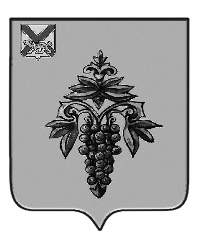 ДУМА ЧУГУЕВСКОГО МУНИЦИПАЛЬНОГО ОКРУГА Р  Е  Ш Е  Н  И  ЕПринято Думой Чугуевского муниципального округа«10» сентября 2021 года	Статья 1. 	Внести изменения в решение Думы Чугуевского муниципального округа от 01 марта 2021 года № 157 – НПА «Положение о порядке передачи в аренду муниципального имущества, являющегося собственностью Чугуевского муниципального округа» (далее -  Положение), изложив прилагаемое Положение в новой редакции.	Статья 2. 	Признать утратившим силу решение Думы Чугуевского муниципального района 03 августа 2021 года № 246-НПА «О внесении изменений в решение Думы Чугуевского муниципального округа от 01 марта 2021 года № 157 – НПА «Положение о порядке передачи в аренду муниципального имущества, являющегося собственностью Чугуевского муниципального округа».	Статья 3. 	Настоящее решение вступает в силу со дня его официального опубликования.Глава Чугуевскогомуниципального округа      						           Р.Ю. Деменев   «14» сентября 2021г.№ 257 – НПА УТВЕРЖДЕНО					решением Думы Чугуевского муниципального округа				   от «14» сентября 2021 года № 257 – НПА ПОЛОЖЕНИЕ о порядке передачи в аренду муниципального имущества, являющегося собственностью Чугуевского муниципального округаСтатья 1. Общие положения1.1. Порядок передачи в аренду муниципального имущества, являющегося собственностью Чугуевского муниципального округа (далее - Порядок) разработан в соответствии с Конституцией Российской Федерации, Гражданским кодексом Российской Федерации, Федеральными законами от 06 октября 2003 года № 131-ФЗ «Об общих принципах организации местного самоуправления в Российской Федерации», от 26 июля 2006 года № 135-ФЗ «О защите конкуренции», Положением об управлении и распоряжении муниципальной собственностью Чугуевского муниципального округа, утвержденным решением Думы Чугуевского муниципального округа от 01 февраля 2021 года № 146-НПА.1.2. Порядок определяет условия и процедуру передачи в аренду муниципального имущества, являющегося собственностью Чугуевского муниципального округа в отношении имущества казны.1.3. Порядок не распространяется на имущество, распоряжение которым осуществляется в соответствии с Земельным кодексом Российской Федерации, Водным кодексом Российской Федерации, Лесным кодексом Российской Федерации, Жилищным кодексом Российской Федерации, законодательством Российской Федерации о недрах. 1.4. В аренду предоставляются здания, сооружения, имущественные комплексы, иное движимое и недвижимое имущество, являющееся собственностью Чугуевского муниципального округа и находящееся в казне Чугуевского муниципального округа (далее - имущество муниципальной казны).1.5. Арендатором имущества муниципальной казны может быть любое юридическое лицо независимо от организационно-правовой формы, формы собственности, места нахождения, а также места происхождения капитала или любое физическое лицо, в том числе индивидуальный предприниматель.1.6. Имущество муниципальной казны предоставляется в аренду:1.6.1. По инициативе администрации Чугуевского муниципального округа;1.6.2. На основании заявлений юридических и физических лиц (далее - заявитель).1.7. Предоставление права на заключение договоров аренды в отношении имущества муниципальной казны осуществляется:1.7.1. По результатам проведения торгов (в форме конкурсов или аукционов) на право заключения договоров аренды;1.7.2. Без проведения торгов в случаях, предусмотренных федеральным законодательством.18.Уполномоченным органом администрации Чугуевского муниципального округа по вопросам рассмотрения и подготовки документов для передачи в аренду муниципального имущества, являющегося собственностью Чугуевского муниципального округа является управление имущественных и земельных отношений администрации Чугуевского муниципального округа (далее – УИиЗО).Статья 2. Порядок предоставления документов на право заключения договора аренды в отношении имущества муниципальной казны2.1. Лицо, заинтересованное в заключении договора аренды в отношении имущества муниципальной казны, предоставляет в УИиЗО заявление о предоставлении имущества муниципальной казны в аренду с указанием наименования, организационно-правовой формы, места нахождения - для юридического лица; фамилии, имени, отчества, места жительства - для физического лица; требуемых технических характеристик имущества (месторасположение, площадь), целей использования имущества и срока, необходимого для его использования.2.1.2. Исчерпывающий перечень документов, прилагаемых к заявлению определяется муниципальным правовым актом администрации Чугуевского муниципального округа.2.2. По результатам рассмотрения представленных документов принимается решение:2.2.1. О проведении торгов на право заключения договоров аренды;2.2.2. О заключении договоров аренды без проведения торгов;2.2.3. Об отказе в заключении договора аренды.Указанные решения принимаются администрацией Чугуевского муниципального округа по истечении 25 рабочих дней со дня регистрации соответствующего заявления со всеми необходимыми документами. Решение о проведении торгов оформляется постановлением администрации Чугуевского муниципального округа, проект которого готовит УИиЗО.Решение о предоставлении имущества в аренду без проведения торгов оформляется постановлением администрации Чугуевского муниципального округа, проект которого готовит УИиЗО.Решение об отказе в предоставлении имущества в аренду оформляется письмом  администрации Чугуевского муниципального округа, проект которого готовит УИиЗО.В течение 5 рабочих дней с даты регистрации принятого решения дается письменный ответ заявителю.2.3. Основания для отказа в заключении договора аренды:2.3.1. Имущество находится в пользовании других лиц;2.3.2. Имущество ограничено в обороте или изъято из оборота в соответствии с действующим законодательством Российской Федерации;2.3.3. Не представление или не полное представление документов, предусмотренных пунктами 2.1, 2.1.2 настоящего Порядка.Статья 3. Порядок предоставления права на заключение договора аренды в отношении имущества муниципальной казныпо результатам проведения торгов3.1. В случае принятия решения о проведении торгов на право заключения договора аренды в отношении имущества муниципальной казны, по результатам рассмотренных документов, УИиЗО подготавливает проект постановления администрации Чугуевского муниципального округа о проведении торгов.В постановлении о проведении торгов утверждается конкурсная или аукционная документация; утверждается состав конкурсной или аукционной комиссии; указываются сведения о форме проведения торгов; о форме подачи участниками торгов предложений о цене на право заключения договоров аренды в отношении имущества муниципальной казны.Проект постановления о проведении торгов согласовывается в установленном порядке.3.2. Организатором торгов является УИиЗО.3.3. Торги на право заключения договоров аренды (далее - торги), проводятся в порядке, установленном Приказом Федеральной антимонопольной службы от 10 февраля 2010 года № 67 «О порядке проведения конкурсов или аукционов на право заключения договоров аренды, договоров безвозмездного пользования, договоров доверительного управления имуществом, иных договоров, предусматривающих переход прав в отношении государственного или муниципального имущества, и перечне видов имущества, в отношении которого заключение указанных договоров может осуществляться путем проведения торгов в форме конкурса».3.4. Предметом торгов является право на заключение договора аренды. По результатам торгов у победителей возникает право на заключение договора аренды, а у организатора торгов - обязанность заключить договор на условиях, объявленных при проведении торгов.3.5. Начальная (минимальная) цена договора (размер годовой арендной платы) при проведении торгов в форме аукционов на право заключения договоров аренды устанавливается на основании отчета независимого оценщика, составленного в соответствии с Федеральным законом от 29 июля 1998 года № 135-ФЗ «Об оценочной деятельности в Российской Федерации».3.6. УИиЗО подготавливает и размещает информационное сообщение о проведении торгов на официальном сайте Российской Федерации в сети Интернет для размещения информации о проведении торгов, определенном Правительством Российской Федерации - www.torgi.gov.ru. Информационное сообщение о проведении торгов также может быть опубликовано в районной газете «Наше время», а также размещено на официальном сайте Чугуевского муниципального округа, в соответствии с разделами V, VI Правил проведения конкурсов или аукционов на право заключения договоров аренды, договоров безвозмездного пользования, договоров доверительного управления имуществом, иных договоров, предусматривающих переход прав в отношении государственного или муниципального имущества.3.7. Заявитель на участие в торгах представляет в УИиЗО заявку в срок и по форме, которые установлены конкурсной или аукционной документацией.3.8. УИиЗО проводит торги в срок, установленный конкурсной или аукционной документацией.3.9. С победителем торгов заключается договор аренды имущества муниципальной казны.3.10. Договор аренды имущества муниципальной казны подписывается сторонами в срок, установленный конкурсной (аукционной) документацией.3.11. В договор аренды включаются следующие условия:3.11.1. Сведения о сторонах договора;3.11.2. Данные, позволяющие определенно установить имущество муниципальной казны, подлежащее передаче арендатору в качестве объекта аренды (местонахождение объекта и другие признаки), в том числе оговорку о недостатках объекта аренды, если они есть;3.11.3. Сведения обо всех обременениях сдаваемого в аренду имущества муниципальной казны (залог);3.11.4. Срок договора аренды;3.11.5. Порядок и срок передачи арендатору имущества муниципальной казны аренды;3.11.6. Права и обязанности сторон;3.11.7. Осуществление контроля арендодателем за использованием имущества муниципальной казны;3.11.8. Размер арендной платы, порядок и сроки ее уплаты;3.11.9. Порядок и сроки возврата арендованного имущества по окончании договора аренды;3.11.10. Иные условия в соответствии с Гражданским кодексом Российской Федерации.3.12. В отношении имущества, отнесенного к памятникам исторического и культурного наследия, арендатор обязан заключить с уполномоченным органом охранное обязательство по охране и содержанию памятника истории и культуры.3.13. Заключенный договор аренды регистрируется в журнале регистрации договоров аренды и делается запись в реестре муниципального имущества о заключенном договоре аренды.Статья 4. Порядок предоставления права на заключение договора аренды в отношении имущества муниципальной казны без проведения торгов4.1. В случаях, установленных пунктом 1 статьи 17.1 Федерального закона от 26 июля 2006 года № 135-ФЗ «О защите конкуренции», имущество муниципальной казны предоставляется в аренду без проведения торгов.4.2. УИиЗО в течение 30 рабочих дней со дня регистрации заявления о предоставлении имущества муниципальной казны в аренду со всеми необходимыми документами, предусмотренными пунктами 2.1, 2.1.2 настоящего Порядка, заключает с заявителем договор аренды в отношении имущества муниципальной казны.Статья 5. Порядок внесения арендной платы по договору аренды в отношении имущества муниципальной казны5.1. За пользование имуществом муниципальной казны арендатор обязан своевременно вносить арендную плату в соответствии с заключенным договором аренды.Арендная плата вносится арендатором ежемесячно до 30 числа текущего месяца с момента заключения договора аренды, если иное не установлено договором аренды.5.2. Арендная плата - величина, определяемая на основании Методики расчета арендной платы за нежилые помещения (здания, сооружения), относящиеся к муниципальной собственности Чугуевского муниципального округа (Приложение № 1 к настоящему Положению) исходя из базовой ставки за аренду 1 кв.м. нежилых помещений (зданий, сооружений), относящихся к муниципальной собственности Чугуевского муниципального округа, или размер годовой арендной платы, установленной по результатам проведения торгов на право заключения договоров аренды.Размер арендной платы в месяц за движимое имущество, передаваемое Арендатору по акту приема-передачи, определяется в размере 2-х % балансовой стоимости.Величина арендной платы за инженерные сети устанавливается в размере амортизационных отчислений с коэффициентом 5.5.3. Коммунальные платежи оплачиваются арендаторами сверх арендной платы по установленным тарифам, ценам и фактическому потреблению в соответствии с заключенными ими договорами с эксплуатирующими организациями. 5.4. Арендная плата является источником формирования бюджета Чугуевского муниципального округа. 5.5. Расчет арендной платы является обязательным приложением к договору аренды. В случае изменения арендной платы арендодатель уведомляет арендатора о предстоящем изменении не позднее, чем за 30 календарных дней.5.6. В случае невнесения арендатором более двух месяцев подряд арендной платы либо при неоднократной, более трех раз, задержке внесения арендной платы в течение одного года, арендодатель вправе потребовать от арендатора досрочного внесения арендной платы в установленный арендодателем срок, но не более чем за два срока подряд.5.7. Если арендатор более двух месяцев подряд по истечении установленного договором срока платежа не вносит арендную плату, арендодатель вправе обратиться в суд с требованием о досрочном расторжении договора аренды.5.8. В случае невнесения арендатором арендной платы в срок, установленный договором аренды, арендодатель начисляет пеню в размере одной трехсотой действующей ключевой ставки Центрального Банка Российской Федерации за каждый день просрочки от общей суммы задолженности.Статья 6. Порядок предоставления преференцийМуниципальная преференция предоставляется в порядке, установленном Федеральным законом от 26 июля 2006 года № 135-ФЗ «О защите конкуренции» и принятыми в соответствии с указанным законом правовыми актами администрации Чугуевского муниципального округа.Статья 7. Порядок передачи имущества по договору аренды7.1. Имущество муниципальной казны передается арендодателем по передаточному акту, подписываемому сторонами договора аренды. В передаточном акте указывается санитарное и техническое состояние имущества муниципальной казны, иные его особенности и характеристики.Обязательство арендодателя передать имущество муниципальной казны арендатору считается исполненным после предоставления его арендатору в фактическое владение или пользование и подписания сторонами передаточного акта в соответствии с условиями заключенного договора аренды.7.2. Предоставление арендованного имущества муниципальной казны в субаренду допускается с согласия арендодателя.7.3. При прекращении договора аренды арендатор обязан вернуть имущество в том состоянии, в котором он его получил, с учетом нормального износа или в состоянии, обусловленном договором, при этом имущество муниципальной казны возвращается арендодателю по передаточному акту в течение 5 рабочих дней с даты окончания срока действия договора.7.4. Арендатор не имеет права после прекращения договора аренды на возмещение стоимости улучшений арендованного имущества, произведенных за счет собственных средств и с согласия арендодателя, не отделимых без вреда для имущества.Статья 8. Регистрация договора аренды, контроль за использованием имущества, переданного в аренду8.1. Договор аренды недвижимого имущества, заключенный на срок не менее года, подлежит государственной регистрации, если иное не установлено законом и считается заключенным с момента такой регистрации.Стороны обязаны в течение 30 календарных дней, со дня заключения договора аренды недвижимого имущества муниципальной казны, представить заявление и документы, необходимые для государственной регистрации в регистрирующий орган.В случае уклонения арендатора от регистрации договора аренды в течение 30 дней, арендодатель обращается в суд о понуждении арендатора к регистрации договора аренды имущества муниципальной казны.8.2. В случае отказа или уклонения заинтересованным лицом от заключения договора аренды в отношении имущества муниципальной казны администрация Чугуевского муниципального округа выносит решение об отмене решения о предоставлении имущества муниципальной казны и заключении договора аренды.8.3. УИиЗО обязано проверять использование имущества муниципальной казны в соответствии с их целевым назначением либо с условиями, указанными в договоре аренды.8.4. За предоставление недостоверных или искаженных сведений при подаче заявления о предоставлении имущества муниципальной казны и заключении договора аренды в отношении имущества муниципальной казны заинтересованное лицо несет ответственность в соответствии с законодательством Российской Федерации.8.5. Взаимоотношения сторон по договору аренды, не предусмотренные настоящим Порядком, регламентируются действующим законодательством Российской Федерации.Статья 9. Заключительные положенияФинансирование деятельности по предоставлению в аренду муниципального имущества осуществляется из средств бюджета Чугуевского муниципального округа.Приложение № 1Положение  о порядке передачи в аренду муниципального имущества, являющегося собственностью Чугуевского муниципального округаМ Е Т О Д И К АРАСЧЕТА АРЕНДНОЙ ПЛАТЫ ЗА НЕЖИЛЫЕ ПОМЕЩЕНИЯ(ЗДАНИЯ, СООРУЖЕНИЯ), ОТНОСЯЩИЕСЯ К МУНИЦИПАЛЬНОЙСОБСТВЕННОСТИ ЧУГУЕВСКОГО МУНИЦИПАЛЬНОГО ОКРУГАРасчет арендной платы за объекты муниципальной собственности Чугуевского муниципального округа производится по следующей формуле:           Ц =  С х К х Кт х К ц    Ц      -   размер арендной платы за 1 кв.м нежилого помещения в месяц без НДС;    С      -   базовая ставка за аренду 1 кв.м нежилого помещения в месяц;    К      -   коэффициент, учитывающий организационно-правовую форму;    Кт    -   коэффициент территориального расположения;    Кц    -   коэффициент цели использования.Базовая ставка за аренду 1 кв.м. нежилого помещения в месяц утверждается постановлением администрации Чугуевского муниципального округа.Коэффициент, учитывающий организационно-правовую форму арендатора (К)       приведен в таблице № 1.                                                                                                                            Таблица №1Коэффициент территориального расположения (Кт) определяется в зависимости от места нахождения  объекта аренды в соответствии с таблицей №2.                                                                                                                                 Таблица №2Коэффициент цели использования  (Кц) арендуемых нежилых помещений (зданий, сооружений) определяется в соответствии с таблицей №3.                                                                                                                                Таблица №3О внесении изменений в решение Думы Чугуевского муниципального округа от 01 марта 2021 года № 157 – НПА «Положение о порядке передачи в аренду муниципального имущества, являющегося собственностью Чугуевского муниципального округа»№п/пОрганизационно-правовая форма арендатораК1Бюджетные учреждения1,02.Государственные и муниципальные унитарные предприятия, учреждения, организации, а также юридические лица с долей государства или муниципального образования в уставном капитале не менее 50% либо пакета акций не менее 50% плюс 11,23.   Коммерческие организации независимо от организационно-правовой формы, кроме указанных в позиции 1, и индивидуальные предприниматели1,44.       Общества инвалидов, общественные организации инвалидов, благотворительные фонды, инвалиды:4.1.За площади, не используемые в коммерческих целях0,14.2.За площади, используемые в коммерческих целях0,55.Общественные организации, некоммерческие организации0,56.       Государственные и федеральные органы исполнительной власти, правоохранительные и надзорные органы, представительства депутатов Государственной Думы и краевого законодательного собрания1,2№п/пМесто нахождения объекта арендыКт1231.с.Чугуевка1,52.с.Соколовка1,03с.Новочугуевка1,14с.Новомихайловка1,05с.Антоновка0,66с.Бреевка0,67с.Березовка0,68с.Пшеницыно0,89с.Самарка0,810с.Саратовка0,611с.Заветное0,612с.Кокшаровка0,813с.Ленино0,714с.Заметное0,615с.Павловка0,6№п/пЦель использованияКц 1. Производственная деятельность, осуществляемая  в цехах0,3 2.Бытовые и коммунальные услуги0,5 3.Торговля1,3 4.       Столовые, буфеты1,3 5.      Рестораны, кафе, бары,  закусочные2,0 6.Казино, игровые автоматы, игорный бизнес4,8 7.Экскурсионные и туристические бюро1,8 8.Гостиничный бизнес1,3 9.      Авторемонт0,910.Банки1,511.Склады, гаражи0,812.Подвалы, независимо от осуществляемой деятельности0,513.Печатные средства массовой информации, производство печатной продукции  0,714.Услуги электро- и почтовой связи1,115. Услуги сотовой связи16,016.Услуги телекомпании1,617.Музеи, выставки, театрально-зрелищные организации, спорт, культура                                                                                0,318.Образование 0,519.Фармация ( аптеки, аптечные пункты )1,320.Компьютерный салон1,121.  Офисы, административные помещения1,522.Медицинские услуги0,823.Павильоны (торговые)1,324.Изготовление мебели0,725.Иные цели1,0